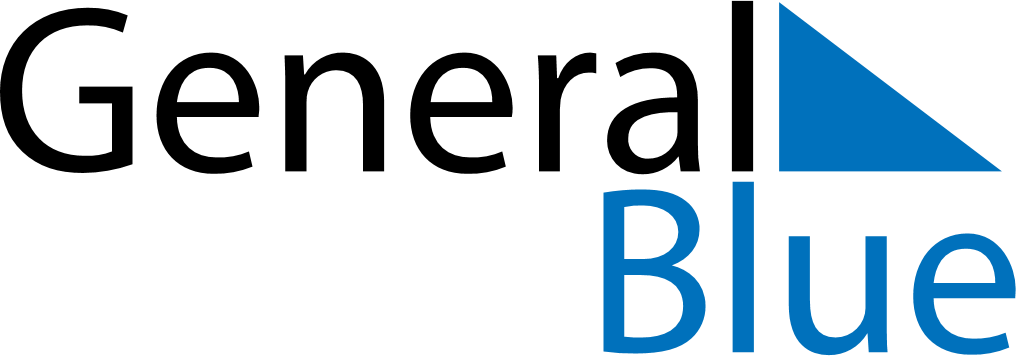 May 2024May 2024May 2024May 2024May 2024May 2024Telsiai, LithuaniaTelsiai, LithuaniaTelsiai, LithuaniaTelsiai, LithuaniaTelsiai, LithuaniaTelsiai, LithuaniaSunday Monday Tuesday Wednesday Thursday Friday Saturday 1 2 3 4 Sunrise: 5:46 AM Sunset: 9:09 PM Daylight: 15 hours and 22 minutes. Sunrise: 5:44 AM Sunset: 9:11 PM Daylight: 15 hours and 27 minutes. Sunrise: 5:42 AM Sunset: 9:13 PM Daylight: 15 hours and 31 minutes. Sunrise: 5:39 AM Sunset: 9:15 PM Daylight: 15 hours and 35 minutes. 5 6 7 8 9 10 11 Sunrise: 5:37 AM Sunset: 9:17 PM Daylight: 15 hours and 39 minutes. Sunrise: 5:35 AM Sunset: 9:19 PM Daylight: 15 hours and 43 minutes. Sunrise: 5:33 AM Sunset: 9:21 PM Daylight: 15 hours and 47 minutes. Sunrise: 5:31 AM Sunset: 9:23 PM Daylight: 15 hours and 52 minutes. Sunrise: 5:29 AM Sunset: 9:25 PM Daylight: 15 hours and 56 minutes. Sunrise: 5:27 AM Sunset: 9:27 PM Daylight: 15 hours and 59 minutes. Sunrise: 5:25 AM Sunset: 9:29 PM Daylight: 16 hours and 3 minutes. 12 13 14 15 16 17 18 Sunrise: 5:23 AM Sunset: 9:31 PM Daylight: 16 hours and 7 minutes. Sunrise: 5:21 AM Sunset: 9:33 PM Daylight: 16 hours and 11 minutes. Sunrise: 5:19 AM Sunset: 9:35 PM Daylight: 16 hours and 15 minutes. Sunrise: 5:17 AM Sunset: 9:36 PM Daylight: 16 hours and 19 minutes. Sunrise: 5:15 AM Sunset: 9:38 PM Daylight: 16 hours and 22 minutes. Sunrise: 5:14 AM Sunset: 9:40 PM Daylight: 16 hours and 26 minutes. Sunrise: 5:12 AM Sunset: 9:42 PM Daylight: 16 hours and 29 minutes. 19 20 21 22 23 24 25 Sunrise: 5:10 AM Sunset: 9:44 PM Daylight: 16 hours and 33 minutes. Sunrise: 5:09 AM Sunset: 9:46 PM Daylight: 16 hours and 36 minutes. Sunrise: 5:07 AM Sunset: 9:47 PM Daylight: 16 hours and 40 minutes. Sunrise: 5:05 AM Sunset: 9:49 PM Daylight: 16 hours and 43 minutes. Sunrise: 5:04 AM Sunset: 9:51 PM Daylight: 16 hours and 46 minutes. Sunrise: 5:02 AM Sunset: 9:52 PM Daylight: 16 hours and 49 minutes. Sunrise: 5:01 AM Sunset: 9:54 PM Daylight: 16 hours and 52 minutes. 26 27 28 29 30 31 Sunrise: 5:00 AM Sunset: 9:56 PM Daylight: 16 hours and 55 minutes. Sunrise: 4:58 AM Sunset: 9:57 PM Daylight: 16 hours and 58 minutes. Sunrise: 4:57 AM Sunset: 9:59 PM Daylight: 17 hours and 1 minute. Sunrise: 4:56 AM Sunset: 10:00 PM Daylight: 17 hours and 4 minutes. Sunrise: 4:55 AM Sunset: 10:02 PM Daylight: 17 hours and 7 minutes. Sunrise: 4:53 AM Sunset: 10:03 PM Daylight: 17 hours and 9 minutes. 